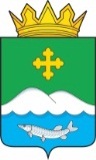 Дума Белозерского муниципального округа Курганской областиРЕШЕНИЕот 28 октября 2022 года № 245                      с. БелозерскоеО принятии имущества из муниципальной собственности Нижнетобольного сельсовета Белозерского района Курганской области в муниципальную собственность Белозерского муниципального округа Курганской областиВ соответствии с Гражданским кодексом Российской Федерации, Федеральным законом от 6 октября 2003 года № 131-ФЗ «Об общих принципах организации местного самоуправления в Российской Федерации», Законом Курганской области от 29 декабря 2021 года № 172 «О преобразовании муниципальных образований путем объединения всех поселений, входящих в состав Белозерского района Курганской области, во вновь образованное муниципальное образование - Белозерский муниципальный округ Курганской области и внесении изменений в некоторые законы Курганской области», решением Думы Белозерского муниципального округа от 5 мая 2022 года № 13 «О правопреемстве органов местного самоуправления Белозерского муниципального округа», Дума Белозерского муниципального округа РЕШИЛА: 1. Принять в муниципальную собственность (в казну) Белозерского муниципального округа Курганской области имущество, ранее находившееся в муниципальной собственности Нижнетобольного сельсовета Белозерского района Курганской области, согласно приложению к настоящему решению.2. Рекомендовать отделу имущественных и земельных отношений Администрации Белозерского муниципального округа зарегистрировать право собственности и включить в реестр муниципального имущества Белозерского муниципального округа Курганской области объекты, указанные в приложении к настоящему решению, в срок до окончания процедуры ликвидации Администрации Нижнетобольного сельсовета Белозерского района Курганской области.3. Разместить настоящее решение на официальном сайте Администрации Белозерского муниципального округа в информационно-телекоммуникационной сети «Интернет».4. Решение вступает в силу с момента подписания. Председатель Думы Белозерского муниципального округа                                                              П.А. МакаровГлава Белозерского муниципального округа                                                              А.В. ЗавьяловПЕРЕЧЕНЬимущества, передаваемого в собственность муниципального образования Белозерского муниципального округа Курганской областиПриложение к решению Думы Белозерского муниципального округа Курганской области от 28 октября 2022 года № 245«О принятии имущества из Нижнетобольного сельсовета Белозерского района Курганской области в муниципальную собственность муниципального образования Белозерский муниципальный округ Курганской области»№ п/пНаименованиеимуществаАдрес (местоположение)имущества)Основные характеристики имущества (площадь/ протяженность)Кадастровый номерДата, номер регистрацииБалансовая стоимость, рублейОстаточная стоимость, рублейПримечание, правообладатель1234567891.ЗданиеКурганская обл., Белозерский р-н, с. Нижнетобольное, ул. Школьная, д. 28А137,9 кв. м45:02:060301:60927.04.2016 г. 45-45/001-45/205/001/2016-655/11,000,0Нижнетобольный сельсовет